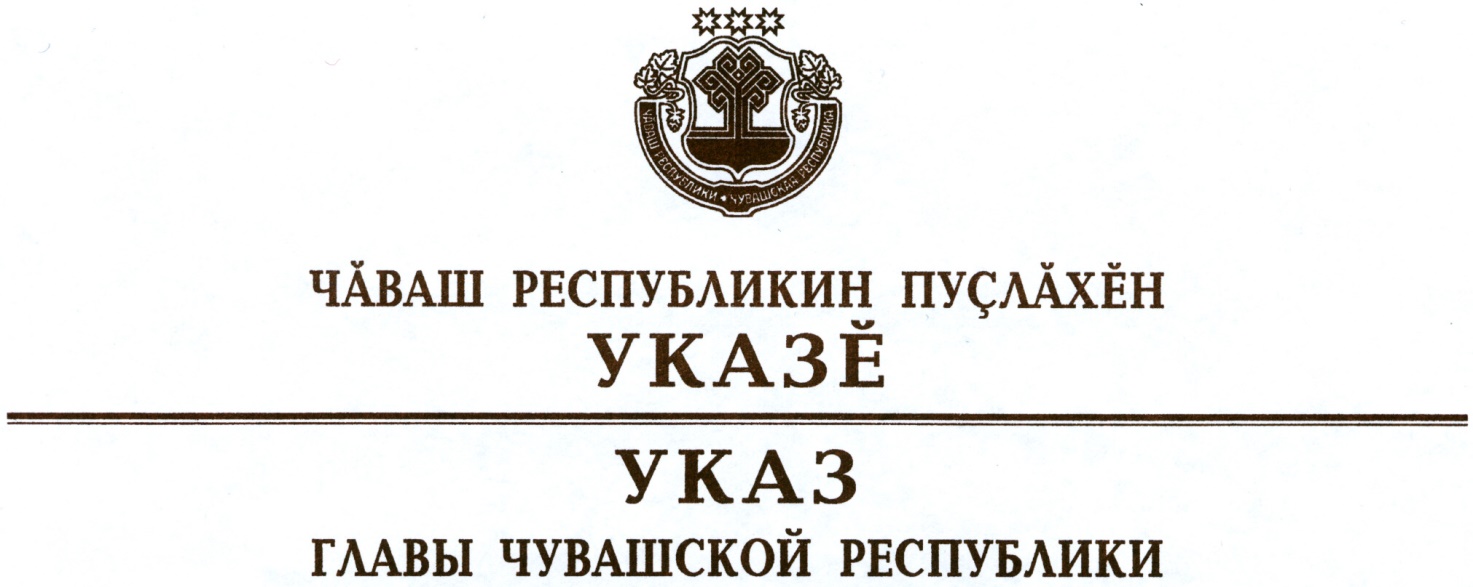 О министре труда и социальной защиты Чувашской Республики Руководствуясь пунктом 6 статьи 72 Конституции Чувашской Республики,  п о с т а н о в л я ю:1. Назначить Елизарову Алену Геннадьевну министром труда и со-циальной защиты Чувашской Республики.2. Настоящий Указ вступает в силу со дня его подписания.Временно исполняющий     обязанности Главы  Чувашской Республики				 		        О.Николаевг. Чебоксары27 марта 2020 года № 83